СОВЕТ ДЕПУТАТОВ НОВОБАТУРИНСКОГОСЕЛЬСКОГО ПОСЕЛЕНИЯЕТКУЛЬСКОГО РАЙОНА ЧЕЛЯБИНСКОЙ ОБЛАСТИ456573, Челябинская область, Еткульский район, п. Новобатурино  ул. Центральная,425-го  ЗАСЕДАНИЕ  ШЕСТОГО СОЗЫВА	                                 РЕШЕНИЕ20  октября  2022г. № 111п. НовобатуриноО внесении изменений и дополненийв   решение Совета депутатовНовобатуринского сельскогопоселения Еткульского муниципальногорайона Челябинской области № 67 от  22.12.2021 г. «О бюджете  Новобатуринского сельского поселения на 2022 год и на плановый период 2023 и 2024 годов»В соответствии с Бюджетным кодексом Российской Федерации, Федеральным законом «Об общих принципах организации местного самоуправления в Российской Федерации», Уставом Новобатуринского сельского поселения Еткульского муниципального района Челябинской области, Положением о бюджетном процессе в Новобатуринском сельском поселении Еткульского муниципального района Челябинской области, Совет депутатов  Новобатуринского сельского поселенияРЕШАЕТ:      Внести в решение Совета депутатов Новобатуринского сельского поселения Еткульского муниципального района Челябинской области от 22.12.2022г. № 67 «О бюджете Новобатуринского сельского поселения на 2022 год и на плановый период 2023 и 2024 годов» В пункте 1 слова «прогнозируемый общий объем доходов бюджета Новобатуринского сельского поселения в сумме 4287,21 тыс.рублей, в том числе безвозмездные поступления от других бюджетов бюджетной системы Российской Федерации в сумме 3455,21тыс. рублей» заменить словами «прогнозируемый общий объем доходов бюджета Новобатуринского сельского поселения в сумме 6020,021 тыс.рублей, в том числе безвозмездные поступления от других бюджетов бюджетной системы Российской Федерации в сумме 5179,131 тыс. рублей», слова «общий объем расходов бюджета Новобатуринского сельского поселения в сумме 4287,21 тыс. рублей» заменить словами «общий объем расходов бюджета Новобатуринского сельского поселения в сумме 6072,184 тыс. рублей.».Приложения 2, 4, 5, 6,7 принять в новой редакции согласно приложения 1, 2, 3, 4, 5Председатель Совета депутатовНовобатуринского сельского поселения	Н.М. КорчагинаГлава Новобатуринскогосельского поселения                                                           Т.Н. Порохина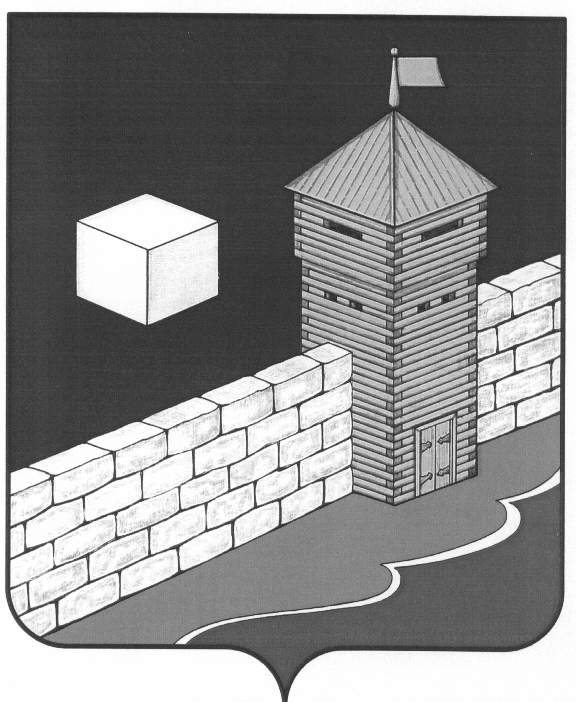 